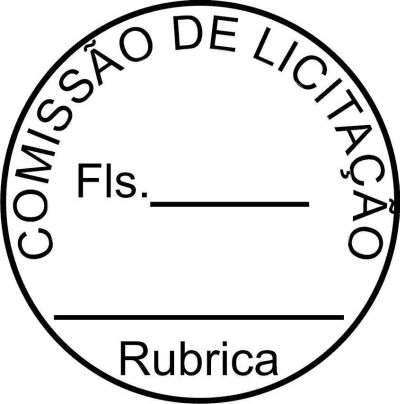 ESTADO DO PARÁGoverno Municipal de ItaitubaRELAÇÃO DE SALDOS DE PROCESSOS DE COMPRA E CONTRATOS	Pag.:	1[ PERÍODO DE 01/01/2021 A 31/12/2021 ]ESTADO DO PARÁGoverno Municipal de ItaitubaRELAÇÃO DE SALDOS DE PROCESSOS DE COMPRA E CONTRATOS	Pag.:	1[ PERÍODO DE 01/01/2021 A 31/12/2021 ]ESTADO DO PARÁGoverno Municipal de ItaitubaRELAÇÃO DE SALDOS DE PROCESSOS DE COMPRA E CONTRATOS	Pag.:	1[ PERÍODO DE 01/01/2021 A 31/12/2021 ]ESTADO DO PARÁGoverno Municipal de ItaitubaRELAÇÃO DE SALDOS DE PROCESSOS DE COMPRA E CONTRATOS	Pag.:	1[ PERÍODO DE 01/01/2021 A 31/12/2021 ]ESTADO DO PARÁGoverno Municipal de ItaitubaRELAÇÃO DE SALDOS DE PROCESSOS DE COMPRA E CONTRATOS	Pag.:	1[ PERÍODO DE 01/01/2021 A 31/12/2021 ]ESTADO DO PARÁGoverno Municipal de ItaitubaRELAÇÃO DE SALDOS DE PROCESSOS DE COMPRA E CONTRATOS	Pag.:	1[ PERÍODO DE 01/01/2021 A 31/12/2021 ]ESTADO DO PARÁGoverno Municipal de ItaitubaRELAÇÃO DE SALDOS DE PROCESSOS DE COMPRA E CONTRATOS	Pag.:	1[ PERÍODO DE 01/01/2021 A 31/12/2021 ]ContratoContratoAssinaturaVigência finalProcessoModalidadeValor inicial (R$)20210001	29/01/2021	31/12/2021	001/2021/INEX Inexigibilidade	35.200,00 Contratante : Câmara Municipal de ItaitubaContratado : ASP - AUTOMAÇÃO SERVIÇOS E PROD. DE INFORMÁTICA LTObjeto :	SERVIÇO DE LOCAÇÃO DE USO E SUPORTE DE SISTEMA DE INFORMÁTICA, DOS MÓDULOS DE: CONTABILIDADE, LICITAÇÃO, PATRIMÔNIO E GESTOR DE NOTAS FISCAIS PARA ATENDER ÀS NECESSIDADES DA CÂMARA MUNICIPAL DE ITAITUBA-PA.20210001	29/01/2021	31/12/2021	001/2021/INEX Inexigibilidade	35.200,00 Contratante : Câmara Municipal de ItaitubaContratado : ASP - AUTOMAÇÃO SERVIÇOS E PROD. DE INFORMÁTICA LTObjeto :	SERVIÇO DE LOCAÇÃO DE USO E SUPORTE DE SISTEMA DE INFORMÁTICA, DOS MÓDULOS DE: CONTABILIDADE, LICITAÇÃO, PATRIMÔNIO E GESTOR DE NOTAS FISCAIS PARA ATENDER ÀS NECESSIDADES DA CÂMARA MUNICIPAL DE ITAITUBA-PA.20210001	29/01/2021	31/12/2021	001/2021/INEX Inexigibilidade	35.200,00 Contratante : Câmara Municipal de ItaitubaContratado : ASP - AUTOMAÇÃO SERVIÇOS E PROD. DE INFORMÁTICA LTObjeto :	SERVIÇO DE LOCAÇÃO DE USO E SUPORTE DE SISTEMA DE INFORMÁTICA, DOS MÓDULOS DE: CONTABILIDADE, LICITAÇÃO, PATRIMÔNIO E GESTOR DE NOTAS FISCAIS PARA ATENDER ÀS NECESSIDADES DA CÂMARA MUNICIPAL DE ITAITUBA-PA.20210001	29/01/2021	31/12/2021	001/2021/INEX Inexigibilidade	35.200,00 Contratante : Câmara Municipal de ItaitubaContratado : ASP - AUTOMAÇÃO SERVIÇOS E PROD. DE INFORMÁTICA LTObjeto :	SERVIÇO DE LOCAÇÃO DE USO E SUPORTE DE SISTEMA DE INFORMÁTICA, DOS MÓDULOS DE: CONTABILIDADE, LICITAÇÃO, PATRIMÔNIO E GESTOR DE NOTAS FISCAIS PARA ATENDER ÀS NECESSIDADES DA CÂMARA MUNICIPAL DE ITAITUBA-PA.20210001	29/01/2021	31/12/2021	001/2021/INEX Inexigibilidade	35.200,00 Contratante : Câmara Municipal de ItaitubaContratado : ASP - AUTOMAÇÃO SERVIÇOS E PROD. DE INFORMÁTICA LTObjeto :	SERVIÇO DE LOCAÇÃO DE USO E SUPORTE DE SISTEMA DE INFORMÁTICA, DOS MÓDULOS DE: CONTABILIDADE, LICITAÇÃO, PATRIMÔNIO E GESTOR DE NOTAS FISCAIS PARA ATENDER ÀS NECESSIDADES DA CÂMARA MUNICIPAL DE ITAITUBA-PA.20210001	29/01/2021	31/12/2021	001/2021/INEX Inexigibilidade	35.200,00 Contratante : Câmara Municipal de ItaitubaContratado : ASP - AUTOMAÇÃO SERVIÇOS E PROD. DE INFORMÁTICA LTObjeto :	SERVIÇO DE LOCAÇÃO DE USO E SUPORTE DE SISTEMA DE INFORMÁTICA, DOS MÓDULOS DE: CONTABILIDADE, LICITAÇÃO, PATRIMÔNIO E GESTOR DE NOTAS FISCAIS PARA ATENDER ÀS NECESSIDADES DA CÂMARA MUNICIPAL DE ITAITUBA-PA.20210001	29/01/2021	31/12/2021	001/2021/INEX Inexigibilidade	35.200,00 Contratante : Câmara Municipal de ItaitubaContratado : ASP - AUTOMAÇÃO SERVIÇOS E PROD. DE INFORMÁTICA LTObjeto :	SERVIÇO DE LOCAÇÃO DE USO E SUPORTE DE SISTEMA DE INFORMÁTICA, DOS MÓDULOS DE: CONTABILIDADE, LICITAÇÃO, PATRIMÔNIO E GESTOR DE NOTAS FISCAIS PARA ATENDER ÀS NECESSIDADES DA CÂMARA MUNICIPAL DE ITAITUBA-PA.AditivosAssinaturaTipoTipoValor (R$)202100010 29/01/2021202100010 29/01/2021202100010 29/01/2021Contrato originalContrato original35.200,00ContratoContratoAssinaturaVigência finalProcessoModalidadeValor inicial (R$)20210002	26/02/2021	31/12/2021	006/2021-PE	Pregão	213.000,00Contratante : Câmara Municipal de ItaitubaContratado : DELTA VEICULOS LTDAObjeto :	AQUISIÇÃO DE AUTOMÓVEL TIPO CAMINHONETE PICK-UP ZERO KM PARA ATENDER ÀS NECESSIDADES DA CÂMARA MUNICIPAL DE ITAITUBA-PA.20210002	26/02/2021	31/12/2021	006/2021-PE	Pregão	213.000,00Contratante : Câmara Municipal de ItaitubaContratado : DELTA VEICULOS LTDAObjeto :	AQUISIÇÃO DE AUTOMÓVEL TIPO CAMINHONETE PICK-UP ZERO KM PARA ATENDER ÀS NECESSIDADES DA CÂMARA MUNICIPAL DE ITAITUBA-PA.20210002	26/02/2021	31/12/2021	006/2021-PE	Pregão	213.000,00Contratante : Câmara Municipal de ItaitubaContratado : DELTA VEICULOS LTDAObjeto :	AQUISIÇÃO DE AUTOMÓVEL TIPO CAMINHONETE PICK-UP ZERO KM PARA ATENDER ÀS NECESSIDADES DA CÂMARA MUNICIPAL DE ITAITUBA-PA.20210002	26/02/2021	31/12/2021	006/2021-PE	Pregão	213.000,00Contratante : Câmara Municipal de ItaitubaContratado : DELTA VEICULOS LTDAObjeto :	AQUISIÇÃO DE AUTOMÓVEL TIPO CAMINHONETE PICK-UP ZERO KM PARA ATENDER ÀS NECESSIDADES DA CÂMARA MUNICIPAL DE ITAITUBA-PA.20210002	26/02/2021	31/12/2021	006/2021-PE	Pregão	213.000,00Contratante : Câmara Municipal de ItaitubaContratado : DELTA VEICULOS LTDAObjeto :	AQUISIÇÃO DE AUTOMÓVEL TIPO CAMINHONETE PICK-UP ZERO KM PARA ATENDER ÀS NECESSIDADES DA CÂMARA MUNICIPAL DE ITAITUBA-PA.20210002	26/02/2021	31/12/2021	006/2021-PE	Pregão	213.000,00Contratante : Câmara Municipal de ItaitubaContratado : DELTA VEICULOS LTDAObjeto :	AQUISIÇÃO DE AUTOMÓVEL TIPO CAMINHONETE PICK-UP ZERO KM PARA ATENDER ÀS NECESSIDADES DA CÂMARA MUNICIPAL DE ITAITUBA-PA.20210002	26/02/2021	31/12/2021	006/2021-PE	Pregão	213.000,00Contratante : Câmara Municipal de ItaitubaContratado : DELTA VEICULOS LTDAObjeto :	AQUISIÇÃO DE AUTOMÓVEL TIPO CAMINHONETE PICK-UP ZERO KM PARA ATENDER ÀS NECESSIDADES DA CÂMARA MUNICIPAL DE ITAITUBA-PA.AditivosAssinaturaTipoTipoValor (R$)202100020 26/02/2021202100020 26/02/2021202100020 26/02/2021Contrato originalContrato original213.000,00ContratoContratoAssinaturaVigência finalProcessoModalidadeValor inicial (R$)20210003	26/02/2021	31/12/2021	002/2021-PE	Pregão	61.027,15Contratante : Câmara Municipal de ItaitubaContratado : A. K. BELLO DOS SANTOS LTDAObjeto :	AQUISIÇÃO DE GÊNEROS ALIMENTÍCIOS PARA ATENDER ÀS NECESSIDADES DA CÂMARA MUNICIPAL DE ITAITUBA-PA.20210003	26/02/2021	31/12/2021	002/2021-PE	Pregão	61.027,15Contratante : Câmara Municipal de ItaitubaContratado : A. K. BELLO DOS SANTOS LTDAObjeto :	AQUISIÇÃO DE GÊNEROS ALIMENTÍCIOS PARA ATENDER ÀS NECESSIDADES DA CÂMARA MUNICIPAL DE ITAITUBA-PA.20210003	26/02/2021	31/12/2021	002/2021-PE	Pregão	61.027,15Contratante : Câmara Municipal de ItaitubaContratado : A. K. BELLO DOS SANTOS LTDAObjeto :	AQUISIÇÃO DE GÊNEROS ALIMENTÍCIOS PARA ATENDER ÀS NECESSIDADES DA CÂMARA MUNICIPAL DE ITAITUBA-PA.20210003	26/02/2021	31/12/2021	002/2021-PE	Pregão	61.027,15Contratante : Câmara Municipal de ItaitubaContratado : A. K. BELLO DOS SANTOS LTDAObjeto :	AQUISIÇÃO DE GÊNEROS ALIMENTÍCIOS PARA ATENDER ÀS NECESSIDADES DA CÂMARA MUNICIPAL DE ITAITUBA-PA.20210003	26/02/2021	31/12/2021	002/2021-PE	Pregão	61.027,15Contratante : Câmara Municipal de ItaitubaContratado : A. K. BELLO DOS SANTOS LTDAObjeto :	AQUISIÇÃO DE GÊNEROS ALIMENTÍCIOS PARA ATENDER ÀS NECESSIDADES DA CÂMARA MUNICIPAL DE ITAITUBA-PA.20210003	26/02/2021	31/12/2021	002/2021-PE	Pregão	61.027,15Contratante : Câmara Municipal de ItaitubaContratado : A. K. BELLO DOS SANTOS LTDAObjeto :	AQUISIÇÃO DE GÊNEROS ALIMENTÍCIOS PARA ATENDER ÀS NECESSIDADES DA CÂMARA MUNICIPAL DE ITAITUBA-PA.20210003	26/02/2021	31/12/2021	002/2021-PE	Pregão	61.027,15Contratante : Câmara Municipal de ItaitubaContratado : A. K. BELLO DOS SANTOS LTDAObjeto :	AQUISIÇÃO DE GÊNEROS ALIMENTÍCIOS PARA ATENDER ÀS NECESSIDADES DA CÂMARA MUNICIPAL DE ITAITUBA-PA.AditivosAssinaturaTipoTipoValor (R$)202100030 26/02/2021202100030 26/02/2021202100030 26/02/2021Contrato originalContrato original61.027,15ContratoContratoAssinaturaVigência finalProcessoModalidadeValor inicial (R$)20210004	26/02/2021	31/12/2021	005/2021-PE	Pregão	94.731,20Contratante : Câmara Municipal de ItaitubaContratado : LINDA COMERCIO E SERVIÇOS LTDAObjeto :	AQUISIÇÃO DE RESERVA, EMISSÃO, TRANSFERÊNCIA, MARCAÇÃO/REMARCAÇÃO E REEMBOLSO DE BILHETES DE PASSAGENS AÉREAS NACIONAIS, VISANDO ATENDER ÀS NECESSIDADES DA CÂMARA MUNICIPAL DE ITAITUBA-PA.20210004	26/02/2021	31/12/2021	005/2021-PE	Pregão	94.731,20Contratante : Câmara Municipal de ItaitubaContratado : LINDA COMERCIO E SERVIÇOS LTDAObjeto :	AQUISIÇÃO DE RESERVA, EMISSÃO, TRANSFERÊNCIA, MARCAÇÃO/REMARCAÇÃO E REEMBOLSO DE BILHETES DE PASSAGENS AÉREAS NACIONAIS, VISANDO ATENDER ÀS NECESSIDADES DA CÂMARA MUNICIPAL DE ITAITUBA-PA.20210004	26/02/2021	31/12/2021	005/2021-PE	Pregão	94.731,20Contratante : Câmara Municipal de ItaitubaContratado : LINDA COMERCIO E SERVIÇOS LTDAObjeto :	AQUISIÇÃO DE RESERVA, EMISSÃO, TRANSFERÊNCIA, MARCAÇÃO/REMARCAÇÃO E REEMBOLSO DE BILHETES DE PASSAGENS AÉREAS NACIONAIS, VISANDO ATENDER ÀS NECESSIDADES DA CÂMARA MUNICIPAL DE ITAITUBA-PA.20210004	26/02/2021	31/12/2021	005/2021-PE	Pregão	94.731,20Contratante : Câmara Municipal de ItaitubaContratado : LINDA COMERCIO E SERVIÇOS LTDAObjeto :	AQUISIÇÃO DE RESERVA, EMISSÃO, TRANSFERÊNCIA, MARCAÇÃO/REMARCAÇÃO E REEMBOLSO DE BILHETES DE PASSAGENS AÉREAS NACIONAIS, VISANDO ATENDER ÀS NECESSIDADES DA CÂMARA MUNICIPAL DE ITAITUBA-PA.20210004	26/02/2021	31/12/2021	005/2021-PE	Pregão	94.731,20Contratante : Câmara Municipal de ItaitubaContratado : LINDA COMERCIO E SERVIÇOS LTDAObjeto :	AQUISIÇÃO DE RESERVA, EMISSÃO, TRANSFERÊNCIA, MARCAÇÃO/REMARCAÇÃO E REEMBOLSO DE BILHETES DE PASSAGENS AÉREAS NACIONAIS, VISANDO ATENDER ÀS NECESSIDADES DA CÂMARA MUNICIPAL DE ITAITUBA-PA.20210004	26/02/2021	31/12/2021	005/2021-PE	Pregão	94.731,20Contratante : Câmara Municipal de ItaitubaContratado : LINDA COMERCIO E SERVIÇOS LTDAObjeto :	AQUISIÇÃO DE RESERVA, EMISSÃO, TRANSFERÊNCIA, MARCAÇÃO/REMARCAÇÃO E REEMBOLSO DE BILHETES DE PASSAGENS AÉREAS NACIONAIS, VISANDO ATENDER ÀS NECESSIDADES DA CÂMARA MUNICIPAL DE ITAITUBA-PA.20210004	26/02/2021	31/12/2021	005/2021-PE	Pregão	94.731,20Contratante : Câmara Municipal de ItaitubaContratado : LINDA COMERCIO E SERVIÇOS LTDAObjeto :	AQUISIÇÃO DE RESERVA, EMISSÃO, TRANSFERÊNCIA, MARCAÇÃO/REMARCAÇÃO E REEMBOLSO DE BILHETES DE PASSAGENS AÉREAS NACIONAIS, VISANDO ATENDER ÀS NECESSIDADES DA CÂMARA MUNICIPAL DE ITAITUBA-PA.AditivosAssinaturaTipoTipoValor (R$)202100040 26/02/2021202100040 26/02/2021202100040 26/02/2021Contrato originalContrato original94.731,20ContratoContratoAssinaturaVigência finalProcessoModalidadeValor inicial (R$)20210005	26/02/2021	31/12/2021	004/2021-PE	Pregão	6.802,53Contratante : Câmara Municipal de ItaitubaContratado : A. K. BELLO DOS SANTOS LTDAObjeto :	AQUISIÇÃO DE MATERIAIS DE COPA E COZINHA PARA ATENDER ÀS NECESSIDADES DA CÂMARA MUNICIPAL DE ITAITUBA-PA.20210005	26/02/2021	31/12/2021	004/2021-PE	Pregão	6.802,53Contratante : Câmara Municipal de ItaitubaContratado : A. K. BELLO DOS SANTOS LTDAObjeto :	AQUISIÇÃO DE MATERIAIS DE COPA E COZINHA PARA ATENDER ÀS NECESSIDADES DA CÂMARA MUNICIPAL DE ITAITUBA-PA.20210005	26/02/2021	31/12/2021	004/2021-PE	Pregão	6.802,53Contratante : Câmara Municipal de ItaitubaContratado : A. K. BELLO DOS SANTOS LTDAObjeto :	AQUISIÇÃO DE MATERIAIS DE COPA E COZINHA PARA ATENDER ÀS NECESSIDADES DA CÂMARA MUNICIPAL DE ITAITUBA-PA.20210005	26/02/2021	31/12/2021	004/2021-PE	Pregão	6.802,53Contratante : Câmara Municipal de ItaitubaContratado : A. K. BELLO DOS SANTOS LTDAObjeto :	AQUISIÇÃO DE MATERIAIS DE COPA E COZINHA PARA ATENDER ÀS NECESSIDADES DA CÂMARA MUNICIPAL DE ITAITUBA-PA.20210005	26/02/2021	31/12/2021	004/2021-PE	Pregão	6.802,53Contratante : Câmara Municipal de ItaitubaContratado : A. K. BELLO DOS SANTOS LTDAObjeto :	AQUISIÇÃO DE MATERIAIS DE COPA E COZINHA PARA ATENDER ÀS NECESSIDADES DA CÂMARA MUNICIPAL DE ITAITUBA-PA.20210005	26/02/2021	31/12/2021	004/2021-PE	Pregão	6.802,53Contratante : Câmara Municipal de ItaitubaContratado : A. K. BELLO DOS SANTOS LTDAObjeto :	AQUISIÇÃO DE MATERIAIS DE COPA E COZINHA PARA ATENDER ÀS NECESSIDADES DA CÂMARA MUNICIPAL DE ITAITUBA-PA.20210005	26/02/2021	31/12/2021	004/2021-PE	Pregão	6.802,53Contratante : Câmara Municipal de ItaitubaContratado : A. K. BELLO DOS SANTOS LTDAObjeto :	AQUISIÇÃO DE MATERIAIS DE COPA E COZINHA PARA ATENDER ÀS NECESSIDADES DA CÂMARA MUNICIPAL DE ITAITUBA-PA.AditivosAssinaturaTipoTipoValor (R$)202100050 26/02/2021202100050 26/02/2021202100050 26/02/2021Contrato originalContrato original6.802,53ContratoContratoAssinaturaVigência finalProcessoModalidadeValor inicial (R$)202100062021000626/02/202131/12/2021004/2021-PEPregão8.131,50rpt40ESTADO DO PARÁGoverno Municipal de ItaitubaRELAÇÃO DE SALDOS DE PROCESSOS DE COMPRA E CONTRATOS [ PERÍODO DE 01/01/2021 A 31/12/2021 ]Contratante : Câmara Municipal de ItaitubaContratado : E FRANCO SARMENTO - MEObjeto :	AQUISIÇÃO DE MATERIAIS DE COPA E COZINHA PARA ATENDER ÀS NECESSIDADES DA CÂMARA MUNICIPALAditivos	Assinatura	Tipo202100060 26/02/2021	Contrato originalPag.:	2DE ITAITUBA-PA.Valor (R$) 8.131,50Contrato	Assinatura	Vigência final	Processo	ModalidadeValor inicial (R$)20210007	26/02/2021	31/12/2021	001/2021-PE	Pregão	56.766,9020210007	26/02/2021	31/12/2021	001/2021-PE	Pregão	56.766,90Contratante : Câmara Municipal de ItaitubaContratante : Câmara Municipal de ItaitubaContratado : M R DE MORAIS LTDAContratado : M R DE MORAIS LTDAObjeto :	AQUISIÇÃO DE MATERIAIS DE EXPEDIENTE PARA ATENDER ÀS NECESSIDADES DA CÂMARA MUNICIPAL DE ITAITUBA-PA.Objeto :	AQUISIÇÃO DE MATERIAIS DE EXPEDIENTE PARA ATENDER ÀS NECESSIDADES DA CÂMARA MUNICIPAL DE ITAITUBA-PA.Aditivos	Assinatura	Tipo	Valor (R$)Aditivos	Assinatura	Tipo	Valor (R$)202100070 26/02/2021	Contrato original	56.766,90202100070 26/02/2021	Contrato original	56.766,90Contrato	Assinatura	Vigência final	Processo	ModalidadeValor inicial (R$)20210008	26/02/2021	31/12/2021	003/2021-PE	Pregão	22.175,7020210008	26/02/2021	31/12/2021	003/2021-PE	Pregão	22.175,70Contratante : Câmara Municipal de ItaitubaContratante : Câmara Municipal de ItaitubaContratado : A. K. BELLO DOS SANTOS LTDAContratado : A. K. BELLO DOS SANTOS LTDAObjeto :	AQUISIÇÃO DE MATERIAIS DE HIGIENE E LIMPEZA PARA ATENDER ÀS NECESSIDADES DA CÂMARA MUNICIPAL DE ITAITUBA-PA.Objeto :	AQUISIÇÃO DE MATERIAIS DE HIGIENE E LIMPEZA PARA ATENDER ÀS NECESSIDADES DA CÂMARA MUNICIPAL DE ITAITUBA-PA.Aditivos	Assinatura	Tipo	Valor (R$)Aditivos	Assinatura	Tipo	Valor (R$)202100080 26/02/2021	Contrato original	22.175,70202100080 26/02/2021	Contrato original	22.175,70Contrato	Assinatura	Vigência final	Processo	ModalidadeValor inicial (R$)20210009	26/02/2021	31/12/2021	003/2021-PE	Pregão	20.994,1020210009	26/02/2021	31/12/2021	003/2021-PE	Pregão	20.994,10Contratante : Câmara Municipal de ItaitubaContratante : Câmara Municipal de ItaitubaContratado : E FRANCO SARMENTO - MEContratado : E FRANCO SARMENTO - MEObjeto :	AQUISIÇÃO DE MATERIAIS DE HIGIENE E LIMPEZA PARA ATENDER ÀS NECESSIDADES DA CÂMARA MUNICIPAL DE ITAITUBA-PA.Objeto :	AQUISIÇÃO DE MATERIAIS DE HIGIENE E LIMPEZA PARA ATENDER ÀS NECESSIDADES DA CÂMARA MUNICIPAL DE ITAITUBA-PA.Aditivos	Assinatura	Tipo	Valor (R$)Aditivos	Assinatura	Tipo	Valor (R$)202100090 26/02/2021	Contrato original	20.994,10202100090 26/02/2021	Contrato original	20.994,10Contrato	Assinatura	Vigência final	Processo	ModalidadeValor inicial (R$)20210010	22/03/2021	31/12/2021	002/2021/INEX Inexigibilidade	85.000,0020210010	22/03/2021	31/12/2021	002/2021/INEX Inexigibilidade	85.000,00Contratante : Câmara Municipal de ItaitubaContratante : Câmara Municipal de ItaitubaContratado : L F SERVICOS E COMERCIO LTDAContratado : L F SERVICOS E COMERCIO LTDAObjeto :	SERVIÇO DE CONSULTORIA E ASSESSORIA CONTÁBIL PARA ATENDER ÀS NECESSIDADES DA CÂMARA MUNICIPAL DE ITAITUBA-Objeto :	SERVIÇO DE CONSULTORIA E ASSESSORIA CONTÁBIL PARA ATENDER ÀS NECESSIDADES DA CÂMARA MUNICIPAL DE ITAITUBA-PA.PA.Aditivos	Assinatura	Tipo	Valor (R$)Aditivos	Assinatura	Tipo	Valor (R$)202100100 22/03/2021	Contrato original	85.000,00202100100 22/03/2021	Contrato original	85.000,00Contrato	Assinatura	Vigência final	Processo	ModalidadeValor inicial (R$)20210011	14/04/2021	31/12/2021	007/2021-PE	Pregão90.392,00Contratante : Câmara Municipal de ItaitubaContratado : AUTO POSTO NORT LTDAObjeto :	AQUISIÇÃO DE COMBUSTÍVEIS PARA ATENDER ÀS NECESSIDADES DA CÂMARA MUNICIPAL DE ITAITUBA-PA.rpt40ESTADO DO PARÁGoverno Municipal de ItaitubaRELAÇÃO DE SALDOS DE PROCESSOS DE COMPRA E CONTRATOS	Pag.:	3[ PERÍODO DE 01/01/2021 A 31/12/2021 ]Aditivos	Assinatura	Tipo	Valor (R$)202100110 14/04/2021	Contrato original	90.392,00202100111 29/11/2021	aditivo de acréscimo na quantidade	15.024,00Contrato	Assinatura	Vigência final	Processo	Modalidade	Valor inicial (R$)20210012	14/04/2021	31/12/2021	008/2021-PE	Pregão	26.783,00Contratante : Câmara Municipal de ItaitubaContratado : R DA SILVA COELHOObjeto :	SERVIÇO DE MANUTENÇÃO, CONSERVAÇÃO E HIGIENIZAÇÃO DE CENTRAIS DE AR-CONDICIONADO PARA ATENDER ÀS NECESSIDADES DA CÂMARA MUNICIPAL DE ITAITUBA-PA.Aditivos	Assinatura	Tipo	Valor (R$)202100120 14/04/2021	Contrato original	26.783,00Contrato	Assinatura	Vigência final	Processo	Modalidade	Valor inicial (R$)20210013	14/04/2021	31/12/2021	009/2021-PE	Pregão	28.498,55Contratante : Câmara Municipal de ItaitubaContratado : A. K. BELLO DOS SANTOS LTDAObjeto :	SERVIÇOS GRÁFICOS E IMPRESSÕES PARA ATENDER ÀS NECESSIDADES DA CÂMARA MUNICIPAL DE ITAITUBA-PA.Aditivos	Assinatura	Tipo	Valor (R$)202100130 14/04/2021	Contrato original	28.498,55Contrato	Assinatura	Vigência final	Processo	Modalidade	Valor inicial (R$)20210014	14/04/2021	31/12/2021	009/2021-PE	Pregão	44.615,00Contratante : Câmara Municipal de ItaitubaContratado : R F SARMENTO COMERCIO E SERVICOSObjeto :	SERVIÇOS GRÁFICOS E IMPRESSÕES PARA ATENDER ÀS NECESSIDADES DA CÂMARA MUNICIPAL DE ITAITUBA-PA.Aditivos	Assinatura	Tipo	Valor (R$)202100140 14/04/2021	Contrato original	44.615,00Contrato	Assinatura	Vigência final	Processo	Modalidade	Valor inicial (R$)20210015	14/04/2021	31/12/2021	010/2021-PE	Pregão	110.000,00Contratante : Câmara Municipal de ItaitubaContratado : ALFA CONSTRUCOES LTDAObjeto :	SERVIÇOS DE ALUGUEL DE VEÍCULOS (SEM CONDUTOR) PARA ATENDER ÀS NECESSIDADES DA CÂMARA MUNICIPAL DE ITAITUBA-PA.Aditivos	Assinatura	Tipo	Valor (R$)202100150 14/04/2021	Contrato original	110.000,00202100151 17/08/2021	Rescisão do contratual	0,00Contrato	Assinatura	Vigência final	Processo	Modalidade	Valor inicial (R$)20210016	14/04/2021	31/12/2021	011/2021-PE	Pregão	28.500,00Contratante : Câmara Municipal de ItaitubaContratado : RAIMUNDO FELIPE RIBEIRO SARMENTOObjeto :	SERVIÇOS DE MANUTENÇÃO E CONSERVAÇÃO DE COMPUTADORES E IMPRESSORAS PARA ATENDER ÀS NECESSIDADES DA CÂMARA MUNICIPAL DE ITAITUBA-PA.rpt40ESTADO DO PARÁGoverno Municipal de ItaitubaRELAÇÃO DE SALDOS DE PROCESSOS DE COMPRA E CONTRATOS	Pag.:	4[ PERÍODO DE 01/01/2021 A 31/12/2021 ]Aditivos	Assinatura	Tipo	Valor (R$)202100160 14/04/2021	Contrato original	28.500,00Contrato	Assinatura	Vigência final	Processo	Modalidade	Valor inicial (R$)20210017	14/04/2021	31/12/2021	013/2021-PE	Pregão	64.260,00Contratante : Câmara Municipal de ItaitubaContratado : CLIMAFRIO COMERCIO LTDA-EPPObjeto :	AQUISIÇÃO DE CENTRAIS DE AR-CONDICIONADO (COM INSTALAÇÃO INCLUSA) PARA ATENDER ÀS NECESSIDADES DA CÂMARA MUNICIPAL DE ITAITUBA-PA.Aditivos	Assinatura	Tipo	Valor (R$)202100170 14/04/2021	Contrato original	64.260,00Contrato	Assinatura	Vigência final	Processo	Modalidade	Valor inicial (R$)20210018	14/04/2021	31/12/2021	012/2021-PE	Pregão	65.000,00Contratante : Câmara Municipal de ItaitubaContratado : E. BARCELAR PEREIRA LTDAObjeto :	SERVIÇOS DE RECARGA E MANUTENÇÃO DE CARTUCHO E TONER PARA ATENDER ÀS NECESSIDADES DA CÂMARA MUNICIPAL DE ITAITUBA-PA.Aditivos	Assinatura	Tipo	Valor (R$)202100180 14/04/2021	Contrato original	65.000,00Contrato	Assinatura	Vigência final	Processo	Modalidade	Valor inicial (R$)20210019	01/06/2021	31/12/2021	016/2021-PE	Pregão	16.772,00Contratante : Câmara Municipal de ItaitubaContratado : I A MACHADO COMERCIO MEObjeto :	AQUISIÇÃO DE MATERIAL PERMANENTE DE INFORMATICA PARA ATENDER AS NECESSIDADES DA CÂMARA MUNICIPAL DE ITAITUBA-PA.Aditivos	Assinatura	Tipo	Valor (R$)202100190 01/06/2021	Contrato original	16.772,00Contrato	Assinatura	Vigência final	Processo	Modalidade	Valor inicial (R$)20210020	01/06/2021	31/12/2021	016/2021-PE	Pregão	28.579,00Contratante : Câmara Municipal de ItaitubaContratado : R F SARMENTO COMERCIO E SERVICOSObjeto :	AQUISIÇÃO DE MATERIAL PERMANENTE DE INFORMATICA PARA ATENDER AS NECESSIDADES DA CÂMARA MUNICIPAL DE ITAITUBA-PA.Aditivos	Assinatura	Tipo	Valor (R$)202100200 01/06/2021	Contrato original	28.579,00Contrato	Assinatura	Vigência final	Processo	Modalidade	Valor inicial (R$)20210021	09/06/2021	31/12/2021	015/2021-PE	Pregão	99.784,00Contratante : Câmara Municipal de ItaitubaContratado : W DE S MELQUIADES PUBLICIDADEObjeto : SERVIÇOS DE PUBLICIDADE E PROPAGANDA INSTITUCIONAL DE CONTRATAÇÃO DE MÍDIA NOS JORNAIS LOCAIS E/OU REGIONAIS, REVISTAS E IMPRENSA EM GERAL, VEÍCULOS DE TELEVISÃO E RÁDIO PARA ATENDER AS NECESSIDADES DA CÂMARA MUNICIPAL DE ITAITUBA-PA.rpt40ESTADO DO PARÁGoverno Municipal de ItaitubaRELAÇÃO DE SALDOS DE PROCESSOS DE COMPRA E CONTRATOS	Pag.:	5[ PERÍODO DE 01/01/2021 A 31/12/2021 ]Aditivos	Assinatura	Tipo	Valor (R$)202100210 09/06/2021	Contrato original	99.784,00Contrato	Assinatura	Vigência final	Processo	Modalidade	Valor inicial (R$)20210022	01/06/2021	31/12/2021	014/2021-PE	Pregão	4.995,00Contratante : Câmara Municipal de ItaitubaContratado : E. BARCELAR PEREIRA LTDAObjeto :	AQUISIÇÃO DE MATERIAL DE CONSUMO DE SUPRIMENTOS DE INFORMÁTICA - CARTUCHOS, TONERS E KITS DE TINTA PARA ATENDER ÀS NECESSIDADES DA CÂMARA MUNICIPAL DE ITAITUBA-PA.Aditivos	Assinatura	Tipo	Valor (R$)202100220 01/06/2021	Contrato original	4.995,00Contrato	Assinatura	Vigência final	Processo	Modalidade	Valor inicial (R$)20210023	01/06/2021	31/12/2021	014/2021-PE	Pregão	32.230,00Contratante : Câmara Municipal de ItaitubaContratado : I A MACHADO COMERCIO MEObjeto :	AQUISIÇÃO DE MATERIAL DE CONSUMO DE SUPRIMENTOS DE INFORMÁTICA - CARTUCHOS, TONERS E KITS DE TINTA PARA ATENDER ÀS NECESSIDADES DA CÂMARA MUNICIPAL DE ITAITUBA-PA.Aditivos	Assinatura	Tipo	Valor (R$)202100230 01/06/2021	Contrato original	32.230,00Contrato	Assinatura	Vigência final	Processo	Modalidade	Valor inicial (R$)20210024	01/06/2021	31/12/2021	014/2021-PE	Pregão	17.598,00Contratante : Câmara Municipal de ItaitubaContratado : RAIMUNDO FELIPE RIBEIRO SARMENTOObjeto :	AQUISIÇÃO DE MATERIAL DE CONSUMO DE SUPRIMENTOS DE INFORMÁTICA - CARTUCHOS, TONERS E KITS DE TINTA PARA ATENDER ÀS NECESSIDADES DA CÂMARA MUNICIPAL DE ITAITUBA-PA.Aditivos	Assinatura	Tipo	Valor (R$)202100240 01/06/2021	Contrato original	17.598,00Contrato	Assinatura	Vigência final	Processo	Modalidade	Valor inicial (R$)20210025	01/06/2021	31/12/2021	DISP-001/2021 Dispensa de Licitação	39.900,00 Contratante : Câmara Municipal de ItaitubaContratado : MARIA ROSINEIDE COSTA BILBY CONRADOObjeto :	LOCAÇÃO DE IMÓVEL PARA INSTALAÇÃO DO ANEXO ADMINISTRATIVO PARA ATENDER ÀS NECESSIDADES DA CÂMARA MUNICIPAL DE ITAITUBA-PA.Aditivos	Assinatura	Tipo	Valor (R$)202100250 01/06/2021	Contrato original	39.900,00Contrato	Assinatura	Vigência final	Processo	Modalidade	Valor inicial (R$)20210026	15/06/2021	31/12/2021	018/21-PE	Pregão	175.260,00Contratante : Câmara Municipal de ItaitubaContratado : LINDA COMERCIO E SERVIÇOS LTDAObjeto :	AQUISIÇÃO DE MÓVEIS PLAJENADOS E DE GABINETE COM INSTALAÇÃO INCLUSA PARA ATENDER AS NECESSIDADES DA CÂMARA MUNICIPAL DE ITAITUBA - PA.rpt40ESTADO DO PARÁGoverno Municipal de ItaitubaRELAÇÃO DE SALDOS DE PROCESSOS DE COMPRA E CONTRATOS	Pag.:	6[ PERÍODO DE 01/01/2021 A 31/12/2021 ]Aditivos	Assinatura	Tipo	Valor (R$)202100260 15/06/2021	Contrato original	175.260,00202100261 22/06/2021	Rescisão do contratual	0,00Contrato	Assinatura	Vigência final	Processo	Modalidade	Valor inicial (R$)20210027	10/09/2021	10/05/2022	TP 001/2021	Tomada de Preços	651.927,56Contratante : Câmara Municipal de ItaitubaContratado : MAGEPLAN SERVICE E LOGS EIRELIObjeto :	REFORMA E AMPLIAÇÃO DA SEDE DO PODER LEGISLATIVO - CÂMARA MUNICIPAL DE ITAITUBA-PA.Aditivos	Assinatura	Tipo	Valor (R$)202100270 10/09/2021	Contrato original	651.927,56202100271 01/11/2021	Rescisão do contratual	0,00Contrato	Assinatura	Vigência final	Processo	Modalidade	Valor inicial (R$)20210028	22/12/2021	22/09/2022	TP 002/2021	Tomada de Preços	1.523.677,01Contratante : Câmara Municipal de ItaitubaContratado : MAGEPLAN SERVICE E LOGS EIRELIObjeto :	Referente a reforma e ampliação da Sede do Poder Legislativo de Itaituba - PA (Em virtude de rescição contratual).Aditivos	Assinatura	Tipo	Valor (R$)202100280 22/12/2021	Contrato original	1.523.677,01202100281 05/07/2022	Aditivo acréscimo de valor	529.934,86202100282 29/09/2022	Alteração prazo contratual	0,00202100283 24/10/2022	Aditivo acréscimo de valor	231.893,97rpt40